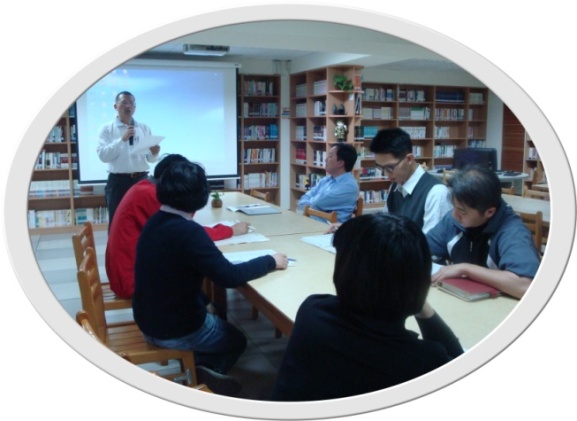 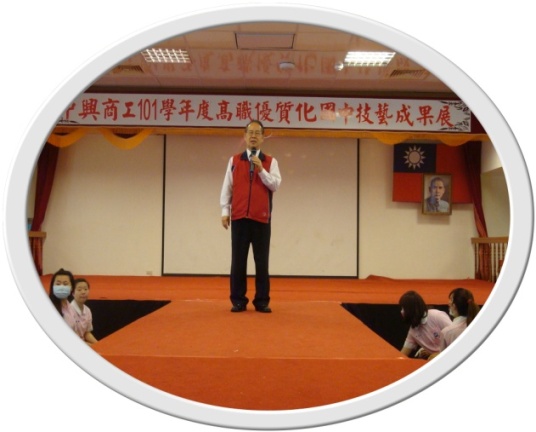 時間：102年5月2日主題：成果展協調會主持人：教務處林士敦主任地點：圖書室時間：102年5月8日主題：國中性向探索體驗教育成果展校務報告主持人：古文雄 校長地點：活動中心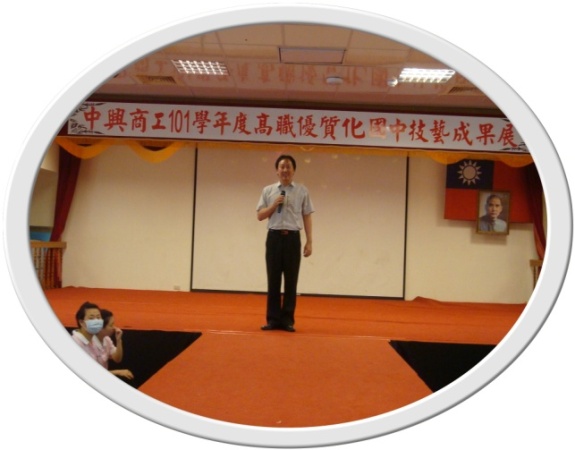 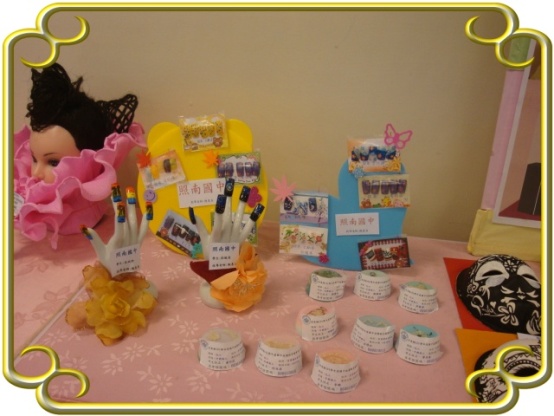 時間：102年5月8日主題：國中性向探索教育成果展多元入學報告主持人：教務處林士敦主任地點：活動中心時間：102年5月8日主題：國中性向探索體驗教育成果展(靜態展)主持人：古文雄 校長地點：活動中心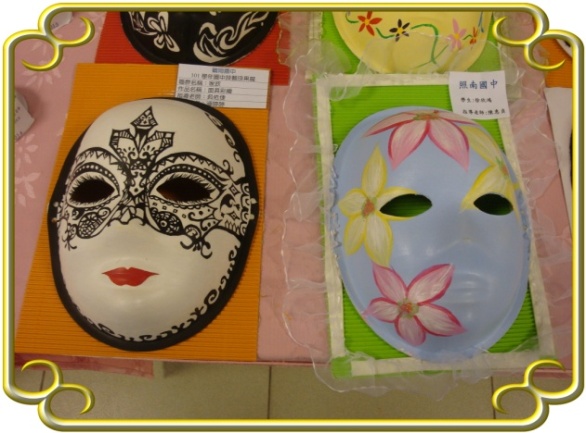 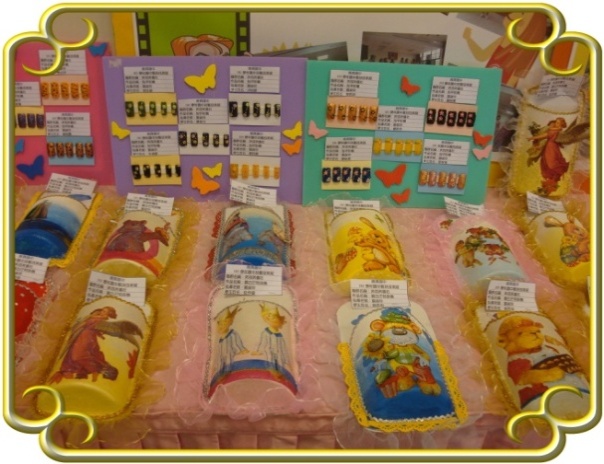 時間：102年5月8日主題：國中性向探索體驗教育成果展(靜態展)主持人：古文雄 校長地點：活動中心時間：102年5月8日主題：國中性向探索體驗教育成果展(靜態展)主持人：古文雄 校長地點：活動中心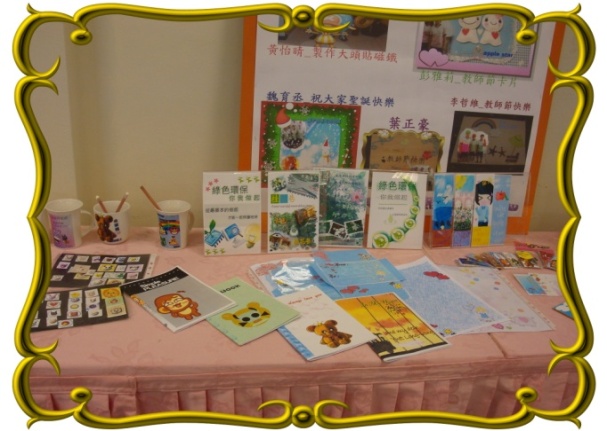 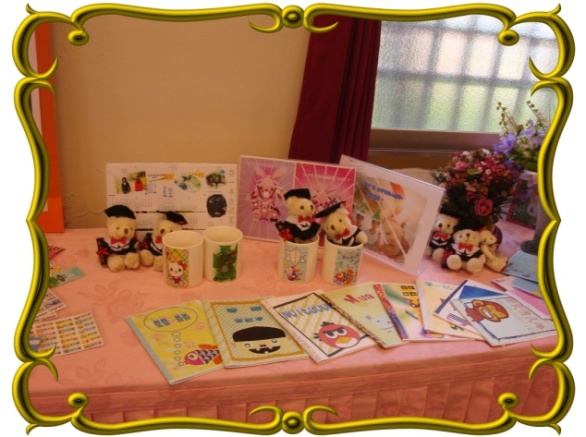 時間：102年5月8日主題：國中性向探索體驗教育成果展(靜態展)主持人：古文雄 校長地點：活動中心時間：102年5月8日主題：國中性向探索體驗教育成果展(靜態展)主持人：古文雄 校長地點：活動中心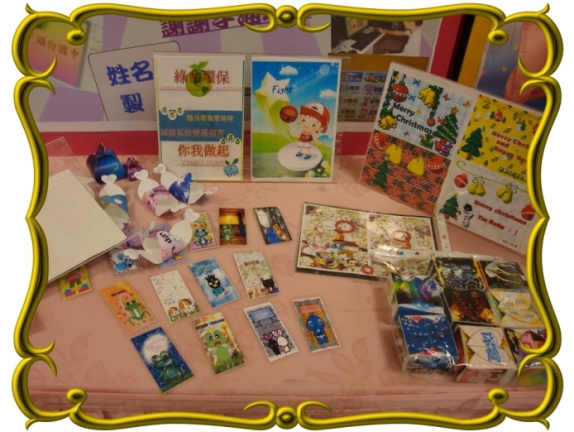 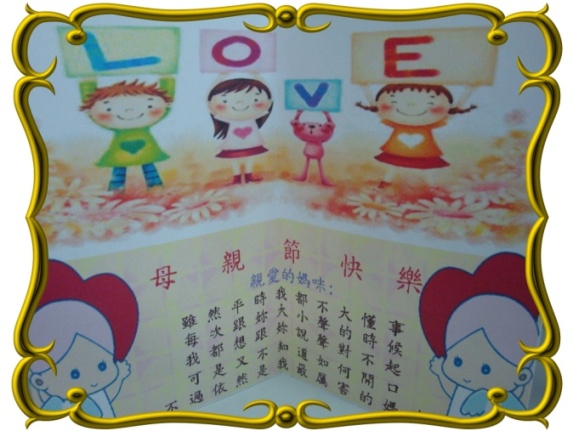 時間：102年5月8日主題：國中性向探索體驗教育成果展(靜態展)主持人：古文雄 校長地點：活動中心時間：102年5月8日主題：國中性向探索體驗教育成果展(靜態展)主持人：古文雄 校長地點：活動中心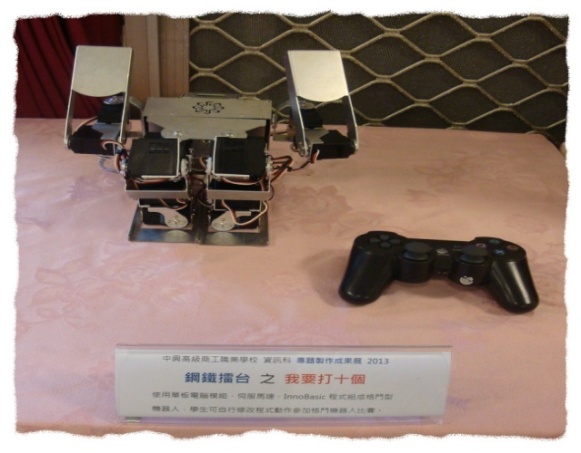 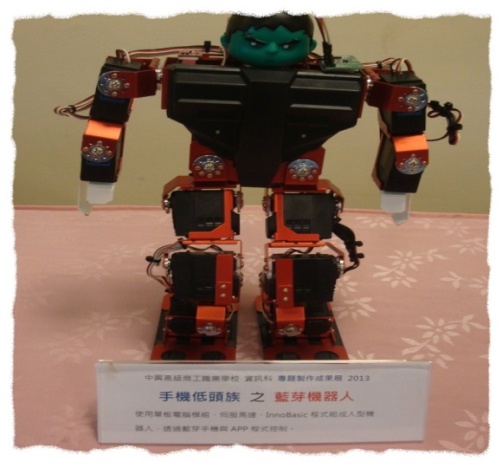 時間：102年5月8日主題：國中性向探索體驗教育成果展(靜態展)主持人：古文雄 校長地點：活動中心時間：102年5月8日主題：國中性向探索體驗教育成果展(靜態展)主持人：古文雄 校長地點：活動中心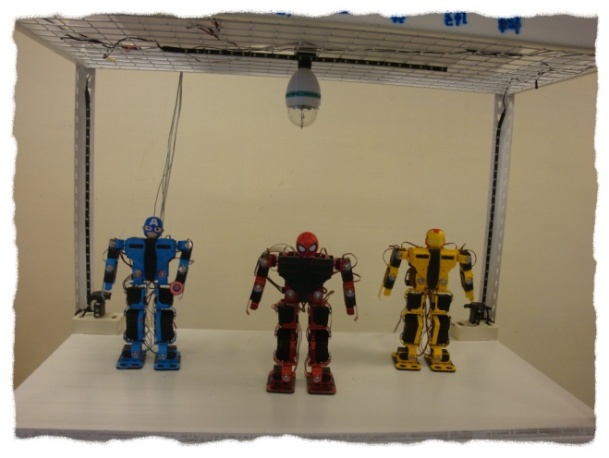 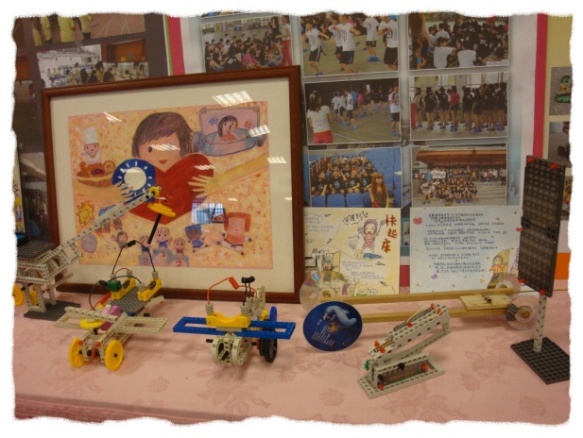 時間：102年5月8日主題：國中性向探索體驗教育成果展(靜態展)主持人：古文雄 校長地點：活動中心時間：102年5月8日主題：國中性向探索體驗教育成果展(靜態展)主持人：古文雄 校長地點：活動中心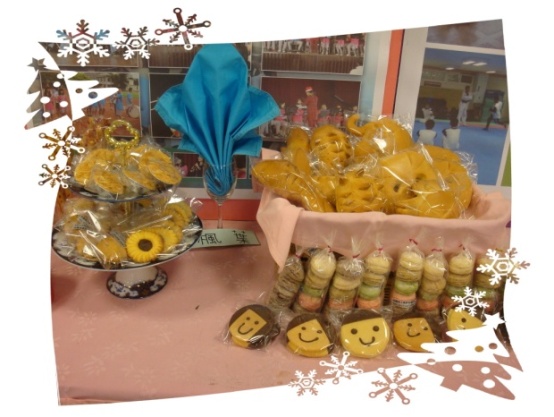 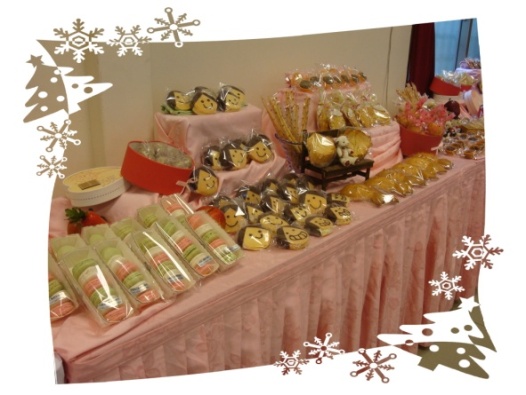 時間：102年5月8日主題：國中性向探索體驗教育成果展(靜態展)主持人：古文雄 校長地點：活動中心時間：102年5月8日主題：國中性向探索體驗教育成果展(靜態展)主持人：古文雄 校長地點：活動中心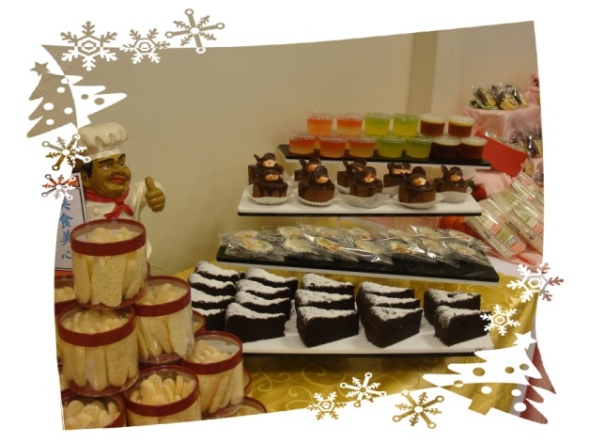 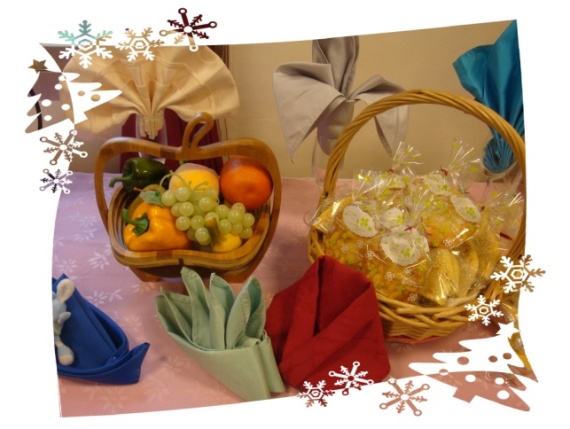 時間：102年5月8日主題：國中性向探索體驗教育成果展(靜態展)主持人：古文雄 校長地點：活動中心時間：102年5月8日主題：國中性向探索體驗教育成果展(靜態展)主持人：古文雄 校長地點：活動中心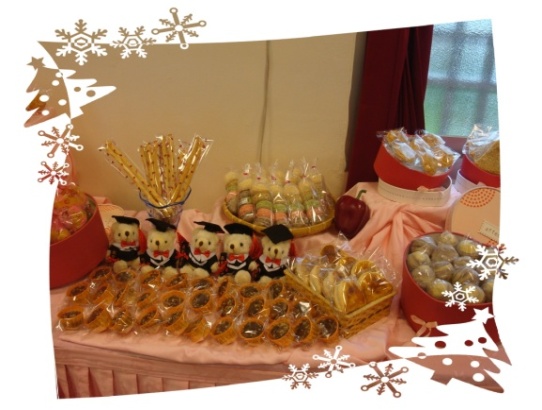 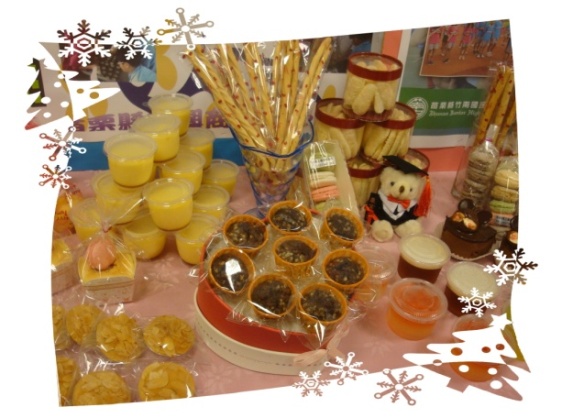 時間：102年5月8日主題：國中性向探索體驗教育成果展(靜態展)主持人：古文雄 校長地點：活動中心時間：102年5月8日主題：國中性向探索體驗教育成果展(靜態展)主持人：古文雄 校長地點：活動中心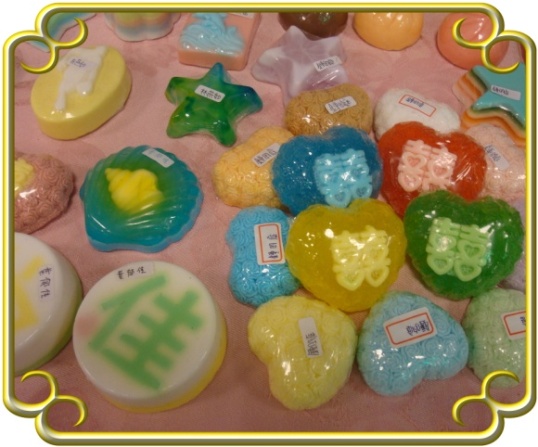 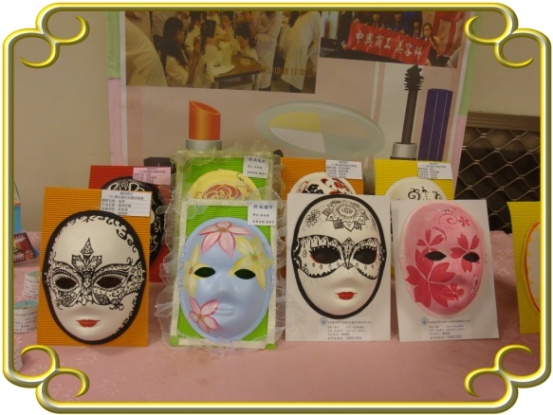 時間：102年5月8日主題：國中性向探索體驗教育成果展(靜態展)主持人：古文雄 校長地點：活動中心時間：102年5月8日主題：國中性向探索體驗教育成果展(靜態展)主持人：古文雄 校長地點：活動中心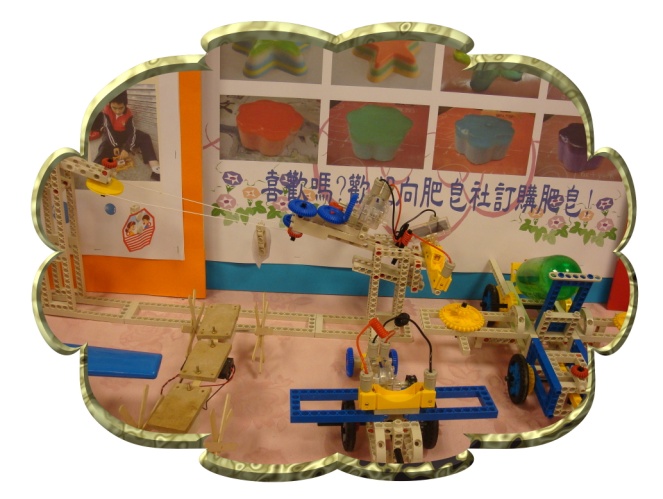 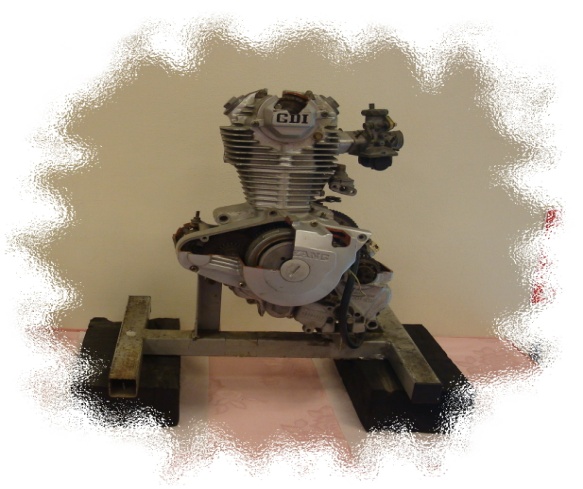 時間：102年5月8日主題：國中性向探索體驗教育成果展(靜態展)主持人：古文雄 校長地點：活動中心時間：102年5月8日主題：國中性向探索體驗教育成果展(靜態展)主持人：古文雄 校長地點：活動中心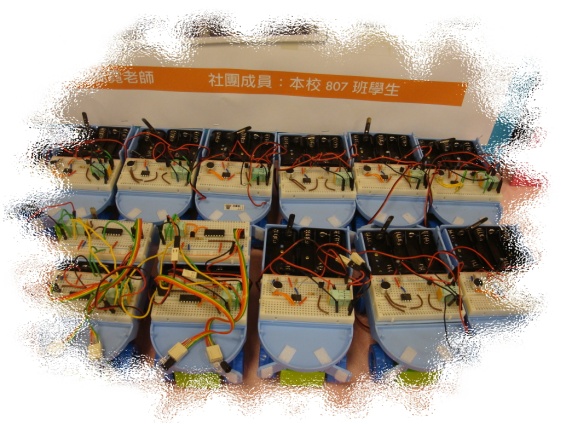 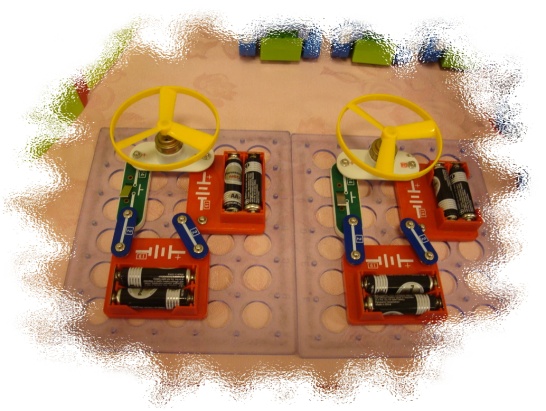 時間：102年5月8日主題：國中性向探索體驗教育成果展(靜態展)主持人：古文雄 校長地點：活動中心時間：102年5月8日主題：國中性向探索體驗教育成果展(靜態展)主持人：古文雄 校長地點：活動中心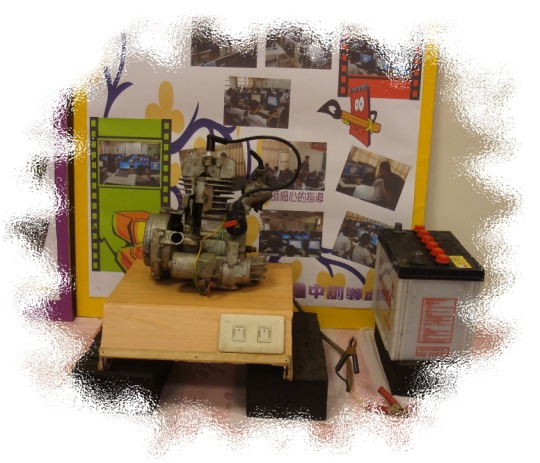 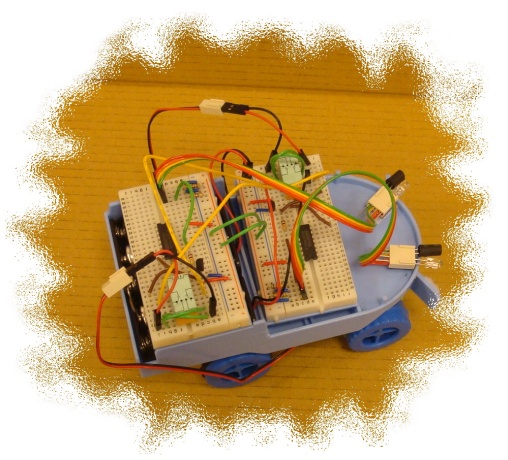 時間：102年5月8日主題：國中性向探索體驗教育成果展(靜態展)主持人：古文雄 校長地點：活動中心時間：102年5月8日主題：國中性向探索體驗教育成果展(靜態展)主持人：古文雄 校長地點：活動中心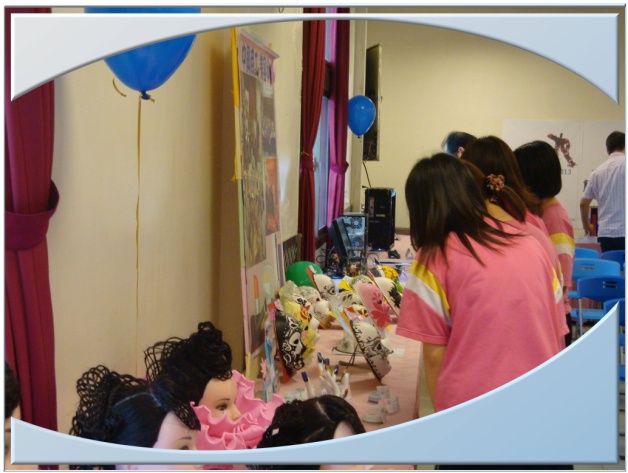 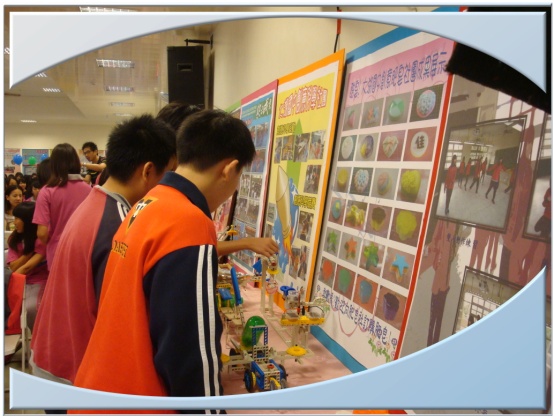 時間：102年5月8日主題：國中性向探索體驗教育成果展(靜態展)主持人：古文雄 校長地點：活動中心時間：102年5月8日主題：國中性向探索體驗教育成果展(靜態展)主持人：古文雄 校長地點：活動中心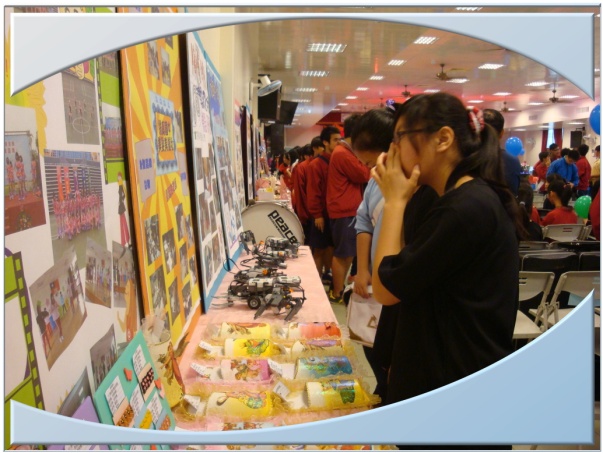 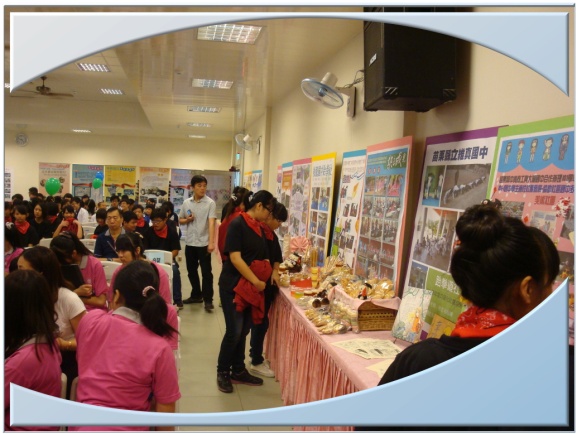 時間：102年5月8日主題：國中性向探索體驗教育成果展(靜態展)主持人：古文雄 校長地點：活動中心時間：102年5月8日主題：國中性向探索體驗教育成果展(靜態展)主持人：古文雄 校長地點：活動中心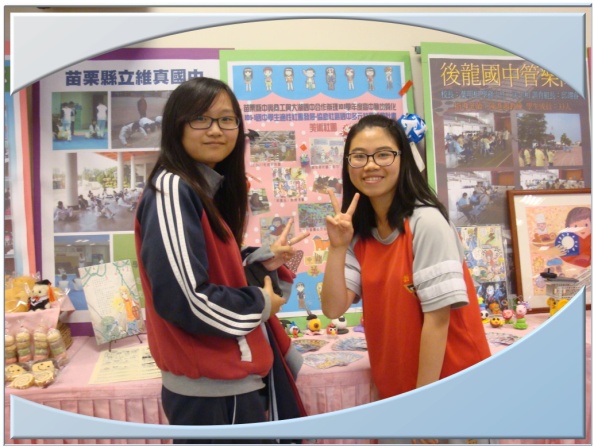 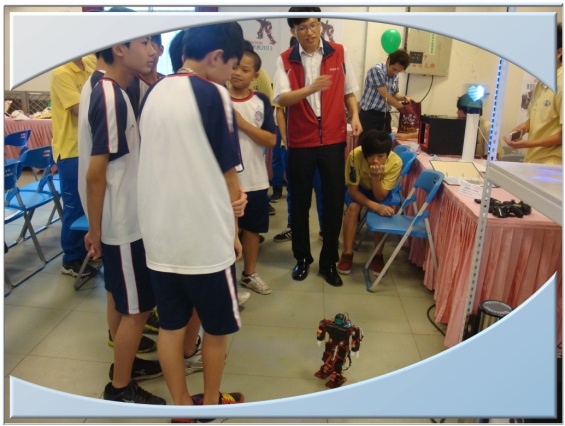 時間：102年5月8日主題：國中性向探索體驗教育成果展(靜態展)主持人：古文雄 校長地點：活動中心時間：102年5月8日主題：國中性向探索體驗教育成果展(靜態展)主持人：古文雄 校長地點：活動中心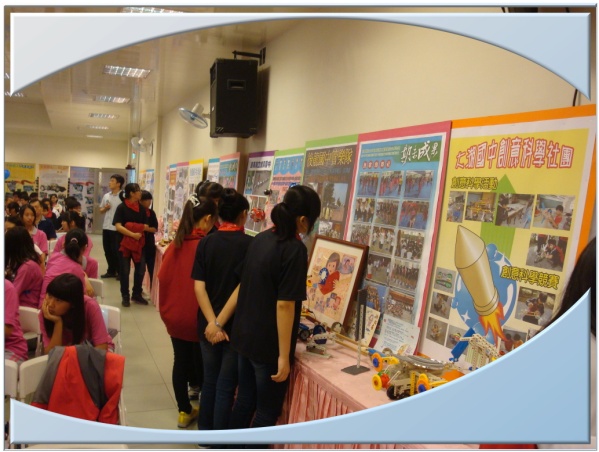 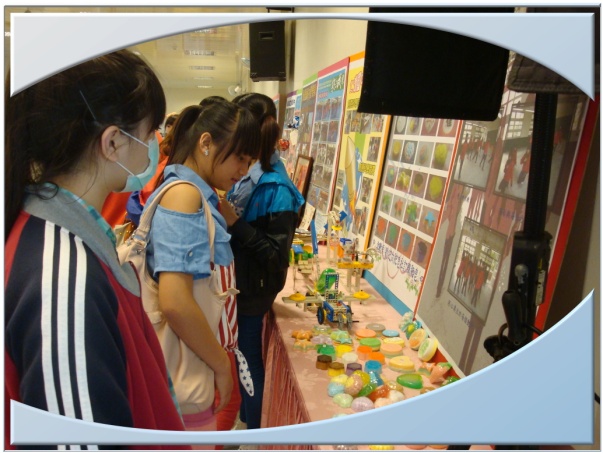 時間：102年5月8日主題：國中性向探索體驗教育成果展(靜態展)主持人：古文雄 校長地點：活動中心時間：102年5月8日主題：國中性向探索體驗教育成果展(靜態展)主持人：古文雄 校長地點：活動中心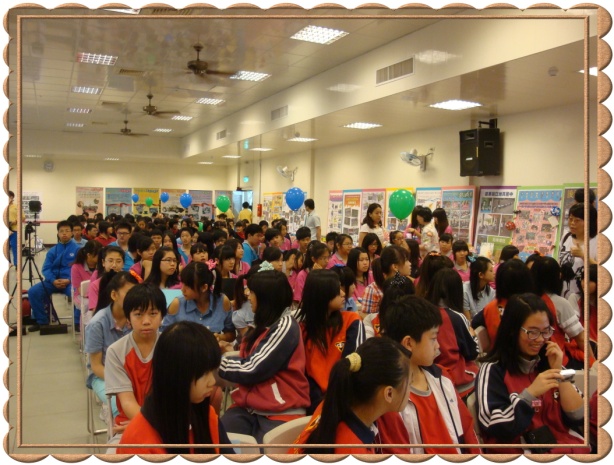 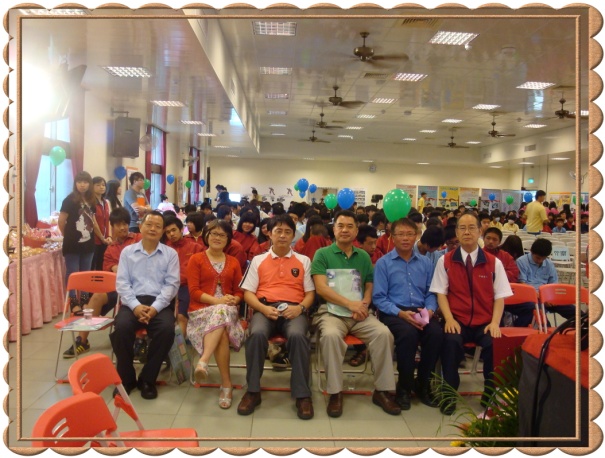 時間：102年5月8日主題：國中性向探索體驗教育成果展主持人：古文雄 校長地點：活動中心時間：102年5月8日主題：國中性向探索體驗教育成果展主持人：古文雄 校長地點：活動中心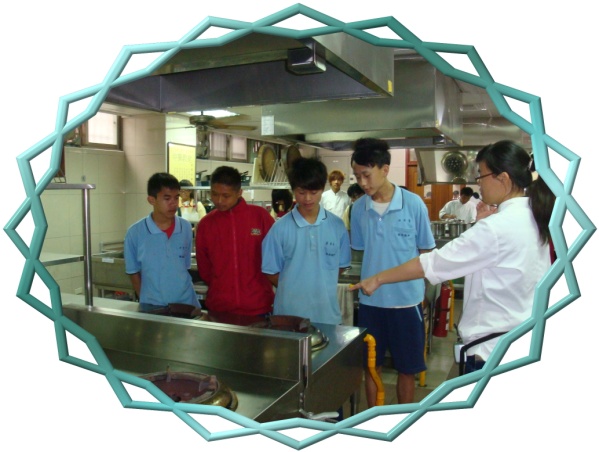 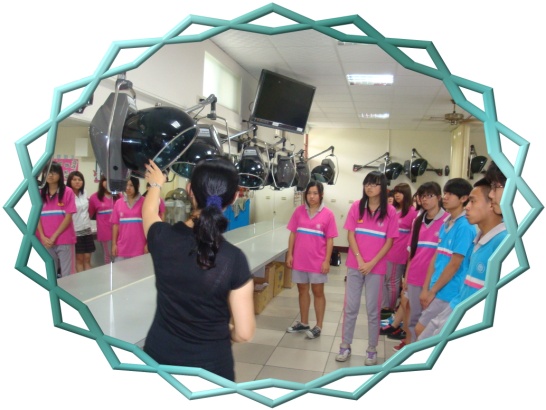 時間：102年5月8日主題：國中性向探索體驗教育成果展(參觀設備)主持人：盛兆瑜老師地點：活動中心時間：102年5月8日主題：國中性向探索體驗教育成果展(參觀設備)主持人：吳幸宜老師地點：活動中心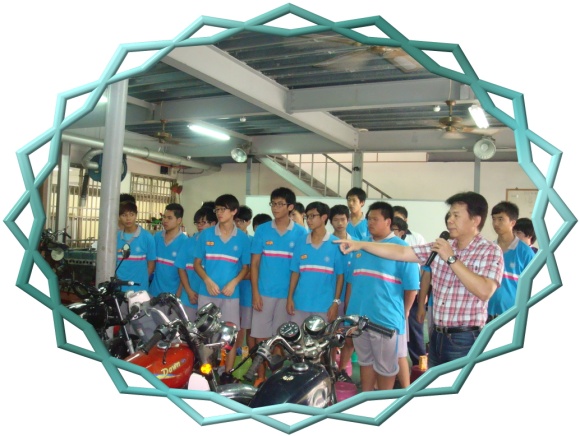 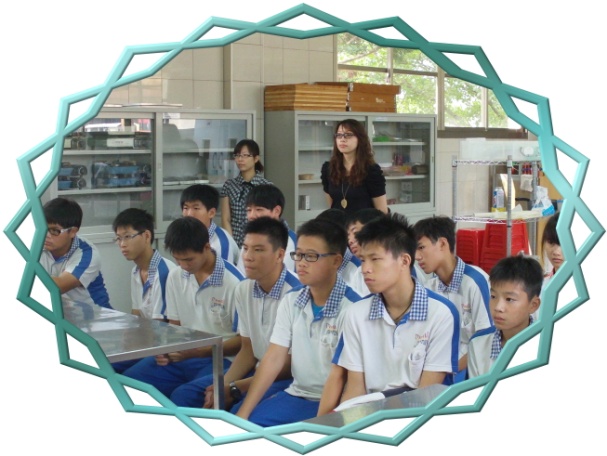 時間：102年5月8日主題：國中性向探索體驗教育成果展(參觀設備)主持人：古裕鈞老師地點：活動中心時間：102年5月8日主題：國中性向探索體驗教育成果展(參觀設備)主持人：張惟琇老師地點：活動中心